Publicado en  el 22/07/2016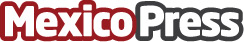 Atletismo Ruso fuera de Río 2016 El Tribunal de Arbitraje Deportivo (TAS) rechazó hoy el recurso del atletismo ruso y lo dejó fuera de los Juegos Olímpicos de Río.Datos de contacto:Nota de prensa publicada en: https://www.mexicopress.com.mx/atletismo-ruso-fuera-de-rio-2016 Categorías: Internacional Otros deportes http://www.mexicopress.com.mx